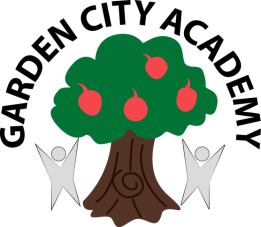  Headteacher: Mr Sean English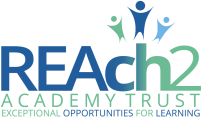      City    Herts    SG6 2JZ(Phone: 01462 621800 / Fax: 01462 621802 /  email: head@gca.herts.sch.uk)Dear Applicant,Thank you for your interest in the post at Garden City Academy. Our school is a welcoming and vibrant place to work and we have a great ethos of teamwork.  Children are at the centre of everything we do and this is very important consideration when applying for any post at our school. We believe that no child should be left behind and every child has the right to achieve and be successful. We would be interested from hearing from you if you have passion, enthusiasm, endless energy and drive to ensure that this is the case.Our school has been rapidly improving since our last Ofsted and we are looking for  talented staff to help continue to drive the school to ‘Good’ and beyond. We work tirelessly to ensure the school is at the centre of the community and we always go the extra mile for our families.I look forward to receiving you application.Yours sincerelySean English Headteacher